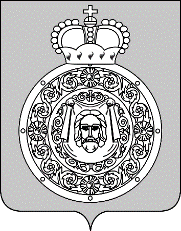 Администрация городского округа ВоскресенскМосковской областиП О С Т А Н О В Л Е Н И Е__________________ № ________________О внесении изменения в административный регламент предоставления муниципальнойуслуги «Согласование местоположения границ земельных участков, являющихся смежными с земельными участками, находящимися в муниципальной собственности или государственная собственность на которые не разграничена», утвержденный постановлением Администрации городского округа Воскресенск Московской области                      от 11.03.2020 № 935        В соответствии с Федеральным законом от 27.07.2010 № 210-ФЗ «Об организации предоставления государственных и муниципальных услуг», Правилами разработки и утверждения административных регламентов осуществления муниципального контроля (надзора), Правилами разработки и утверждения административных регламентов предоставления муниципальных услуг, Правилами проведения независимой экспертизы и экспертизы проектов административных регламентов осуществления муниципального контроля (надзора) и административных регламентов предоставления муниципальных услуг Администрации городского округа Воскресенск Московской области, утвержденными постановлением Администрации городского округа Воскресенск от 05.02.2020 № 311, учитывая протест Воскресенской городской прокуратуры от 18.01.2021 № 74-01-2021 на противоречащий закону нормативный правовой акт, ПОСТАНОВЛЯЮ:       1. Внести в административный регламент предоставления муниципальной услуги «Согласование местоположения границ земельных участков, являющихся смежными с земельными участками, находящимися в муниципальной собственности или государственная собственность на которые не разграничена», утвержденный постановлением Администрации городского округа Воскресенск Московской области от 11.03.2020 № 935, следующее изменение:       1.1. Подпункт 6.3.1 пункта 6.3 главы 6. «Основания для обращения и результаты предоставления Муниципальной услуги» раздела II. «Стандарт предоставления Муниципальной услуги» изложить в новой редакции: «6.3.1. Подписание акта согласования местоположения границ земельного участка (форма акта утверждена Приказом Министерства экономического развития РФ от 08.12.2015 № 921 «Об утверждении формы и состава сведений межевого плана, требований к его подготовке» и приведена в Приложении 4 к настоящему Административному регламенту)».       2. Опубликовать настоящее постановление в газете «Наше слово» и разместить на официальном сайте городского округа Воскресенск Московской области.       3. Контроль за исполнением настоящего постановления возложить на заместителя Главы Администрации городского округа Воскресенск Московской области Очековского Д. В.Глава городского округа Воскресенск                                                                          А. В. Болотников